Wczoraj amerykańskie indeksy spadły. Dziś w nocy kontrakty terminowe na japoński indeks NIKKEI 225 zniżkowały. Czyżby więc znów wracały obawy o ryzyko krachu na giełdzie nowojorskiej, czy szerzej na dojrzałych rynkach akcji ?.Niestety, nie jest to wykluczone.Na stronie polskiego portalu giełdowego http://stooq.pl/ prezentowane są m.in. notowania indeksu ogólnoświatowego obejmującego największe dojrzale rynki akcji.Oto skład tego indeksu https://www.msci.com/resources/factsheets/index_fact_sheet/msci-world-index.pdf(str.2)Popatrzmy na wykres tego indeksu Doszło na nim do wybicia z nietypowej formacji podwójnego szczytu.INDEKS OGÓLNOŚWIATOWY 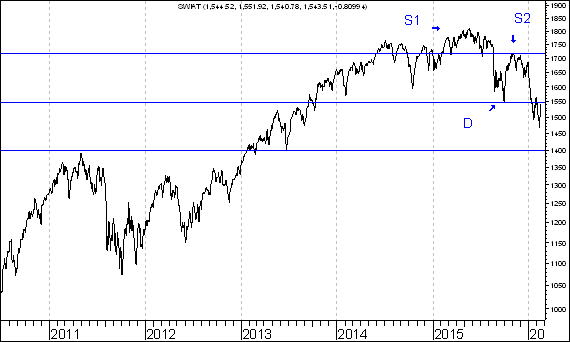 Po drugie indeks powrócił poniżej szczytu z 2007 roku.INDEKS OGÓLNOŚWIATOWY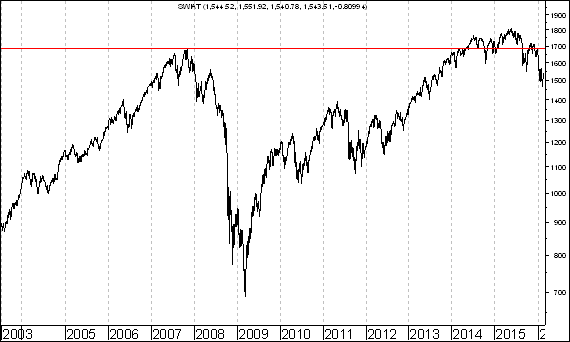 Powiem tak: gdyby nietypowa formacja podwójnego szczytu na wykresie indeksu ogólnoświatowego miała się wypełnić indeks ten powinien spaść o 9,3 %.Sławomir Kłusek, 19 lutego 2016 roku 